A) IDENTIFICATION DE L’ETABLISSEMENT D’HEBERGEMENT Responsable en charge de la mise en place et la gestion du fablabDescription du lieu physique où sera localisé le fablab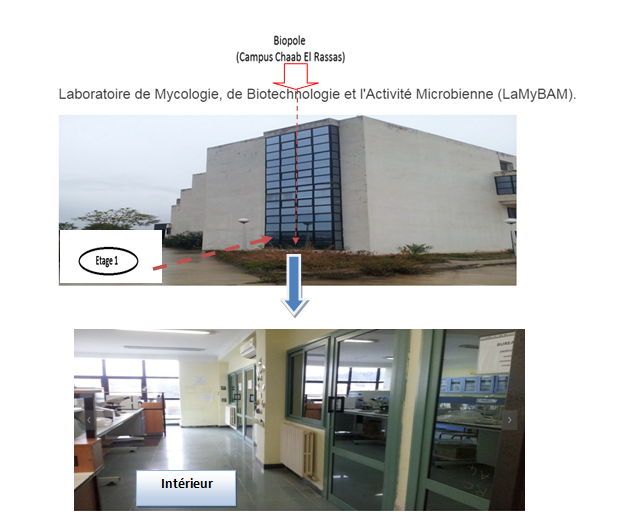 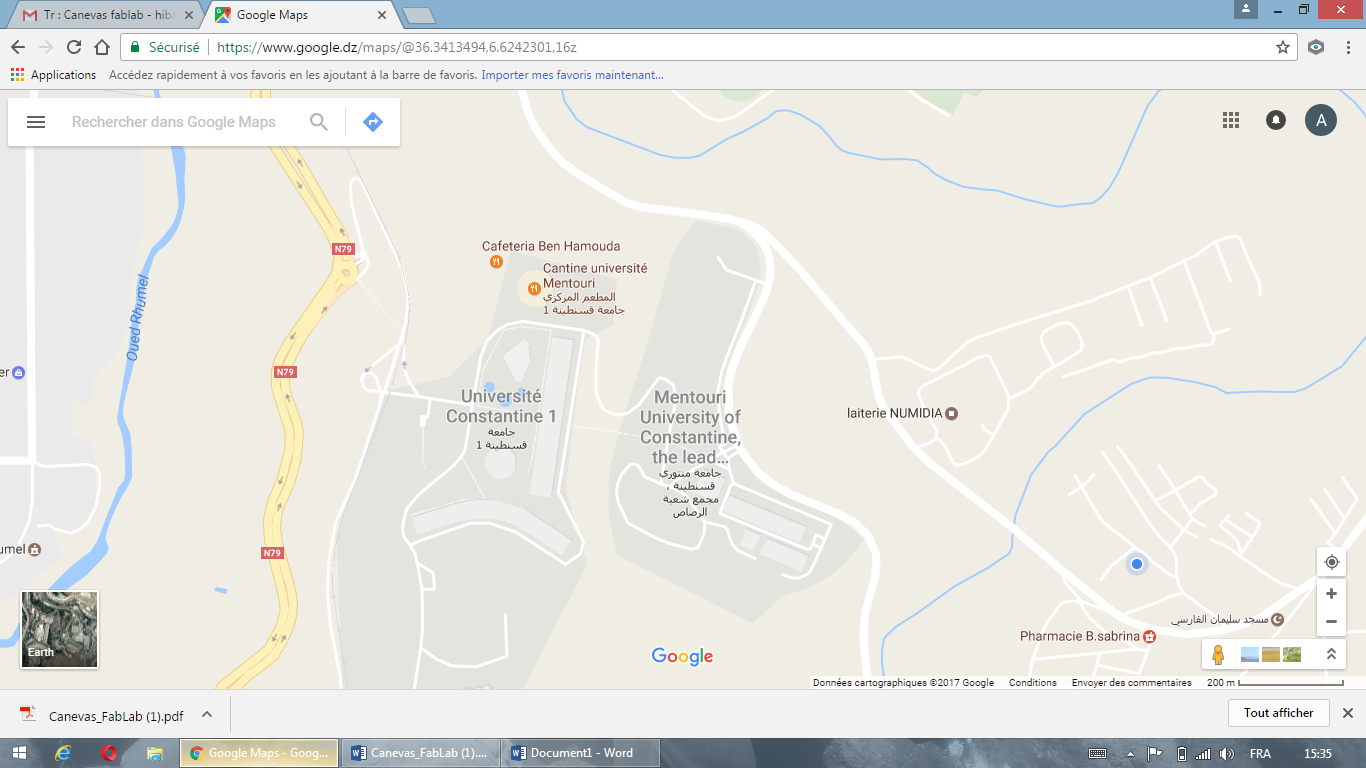 5. Composition de l’équipe en charge du fablab (y compris personnel de soutien)  personnel techniquepersonnel entretien et sécurité  Donner la liste des clubs scientifiques ou associations scientifiques susceptibles de mobiliser, sensibiliser et  dynamiser cet environnement communautaire  Quelles sont les objectifs que vous voulez atteindre à court terme ? (activités à lancer, mobilisation des étudiants, concours et compétitions à organiser)  6. Equipement destiné au fablab : Contribution de l’établissement  (en fonction des objectifs ciblés, définissez les équipements nécessaires au fonctionnement de votre fablab. Encadrez les éléments que votre établissement pourra mettre à la disposition de la structure (case Etabl.) et ceux que la DGRSDT aurait à compléter)1)http://carrefour-numerique.cite-sciences.fr/fablab/wiki/doku.php?id=materiel:liste Date de démarrage prévue :2017/2018Emargement des responsables du fabLab et du Chef d’Etablissement الجمهوريـه الجزائرية الديمقراطية الشعبيةRépublique Algérienne Démocratique et Populaire وزارةالتعليــم العالــي والبحــث العلمــيMinistère de l’Enseignement Supérieur et de la Recherche Scientifique Direction Générale de la Recherche Scientifique et du Développement Technologique 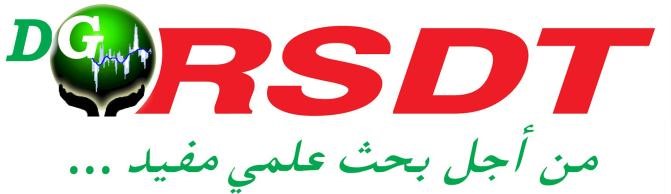 CANEVAS DE PROPOSITION DE CREATION D’UN LABORATOIRE DE FABRICATION « FabLab » (compléter le canevas et l’envoyer en format électronique à l’adresse « event.dgrsdt@mesrs.dz », demander une confirmation de la réception. Etablissement  de domiciliationEtablissement  de domiciliationNom de l’Etablissement Université Frères Mentouri Constantine 1Adresse Route Ain el Bey ConstantineNom du contact : Téléphone & fax Email Nom & Prénom KACEM CHAOUCHE NoreddineFonction Prof.Diplôme  DoctoratAdresse   Université  Frères Mentouri Constantine 1Email nkacemchaouche@yahoo.fr/ noreddine.kacem.chaouche@umc.edu.dz/Tel : +213560516072Adresse exacte Campus chaab Erssas, Université frères Mentouri constantine 1.Adresse exacte Faculté ou service  Faculté des Sciences de la Nature et de la Vie Superficie totale 36m2Nombre de bureaux 4Autres informations : Laboratoire de Mycologie, de Biotechnologie et de l’Activité MicrobienneAutres informations :  Nom & Prénom Sexe Diplôme Spécialité Rôle dans le fablabNbre d’heures /semaine BAHRI FethiaFDocteurMicrobiologieMembre de laboratoire (MCB)KARA ALI MouniraFDocteurMicrobiologieMembre de laboratoire (MCB)CHERFIA RADIAFMagisterAgricultureMembre de laboratoire  (MAA) Nom & Prénom Rôle dans le fablabNbre d’heures /semaine SELOUGUI SADDEKIngénieur de LaboratoireBENNOUAR FaridIngénieur principal N° Nom du club scientifique ou association 01Club Scientifique Biologie 02Club Scientifique  Environnement N° Objectifs 1Recherche des microorganismes à activité antimicrobienne qui éliminent les agents phytopathogène2Production de microorganismes à utilité biofértilisante, biocontrole en vue des les utiliser comme bioengrais. Bonne gestion de la production 3Production en scale-up4Le processus à l’échelle laboratoire est maitrisé N° Intitulé du matériel (Source : 1) Etabl. DGRSDT I) 1 2 34 Machines à commande numériqueFermenteur  5litresFermenteur 20 litresCentrifugeuse (grands volumes)Lyophilisateur  I) I) 1 1 11II)5 Matériel de protection Hotte à flux laminaire II)II) 1